Formative Assessment:  section 8.1							Name ___________________________________   Date _____________1.   The most important source of short-term energy used to fuel cell work is:a.  Fat		b.  Sugar	c.  ATP		d.  DNA		e. protein2.   Color in the choices for all of these examples that are examples of cell work.a.  active transport of substances across the cell membraneb.  cell movementc.  cell reproductiond.  synthesis of large chemical compounds like DNA or proteine.  production of body heat or light in the case of fireflies3.  Which is NOT an important molecule for long-term energy storage in organisms?a.  Fat		b.  Sugar	c.  ATP		d.  DNA		e. protein	4.  For a biologist, ATP is the abbreviation for:a.  Adenosine tri-phosphate			b.  Activity targeted proteinc.  Adenosine di-phosphate			c.  Association of Tennis Players5.  Which contains the most energy? a.  one molecule of ADP   	b.  one molecule of ATP		c.  one molecule of glucose sugar4.  Which of the following compounds contains two phosphate groups?a.  ADP		b.  ATP		c.  AMP		d.  APP5-8.  Which correctly fills each box in the ATP cycle diagram below?a.  ADP  +  P 		b.  ATP		c.  cell respiration stores energy into ATPd.  energy is released from ATP to allow cell work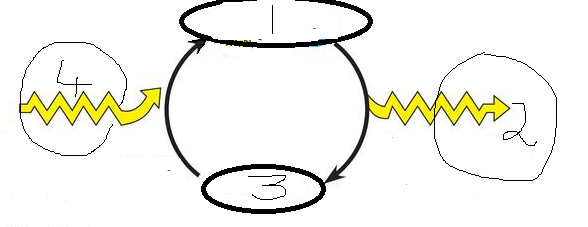           5.  box 1			6.  Box 2		7.  Box 3		8.  Box 49.  True or False.  ____    ATP is so unstable that cells only store a few seconds supply.10.  True or False.  ___ Cell respiration allows cells to constantly replenish ATP using energy released from breaking bonds in food molecules like glucose.  Each molecule of glucose stores enough energy to allow the cell to make 90 molecules of ATP!11.  Which chemical reaction shows the process used by cells to release energy from ATP?  (to fuel cell work)a.  ADP  +  P  + energy        ATP			b.  ATP    ADP  +  P  +  energy12.  Which chemical reaction shows the process used by cells to store energy in ATP?  (during cell respiration)a.  ADP  +  P  + energy        ATP			b.  ATP    ADP  +  P  +  energy13.  ____  is like a partially charged battery, while ___ is like a fully charged battery.a.  ATP, ADP		b.  ADP, ATP